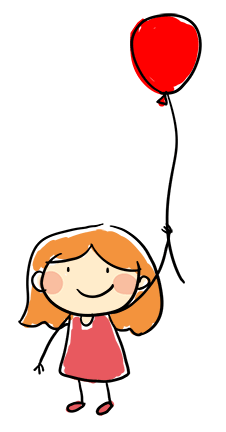             Kavramlar : yeşilyaşlı-gençGece-gündüzUzak yakınBelirli gün ve haftalar :Kadın hakları günü(5 aralık)Dünya insan hakları günü( 10 aralık)Mevlanayı anma haftası(11-17 aralık)Tutum yatırım ve Türk malları haftasıPartiKış partisi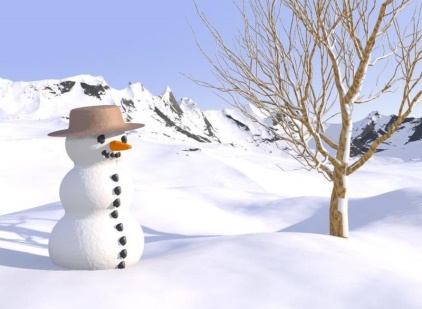 OYUN VE HAREKETBeyaz kelebeklerGösterilen sayıyı Legolarla oluşturmaHangisinde? Sayı ve şekil bulmaFEN VE DOĞA ETKİNLİKLERİGaz sıkışmasıYağmur nasıl oluşur?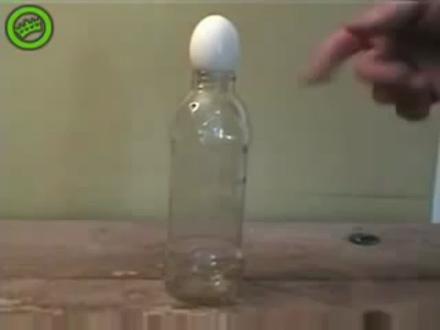 MÜZİK ETKİNLİKLERİYeni yıl şarkısını öğreniyoruz.Kış baba parmak oyununu öğreniyoruz. : Tak tak tak kim o ?BenSen kimsinBen kış babayım hemde soğuk yağmur karımKış baba bana ne getirdinPortakal mandalina getirdim.En çok ta soğuk getirdim.Ayy üşüdümNe olur giit.Yook gitmem Daha çok ayım var şimdiAralık ocak şubatEyvah çok üşüyeceğiz.Kalın kalın giyinirsen, iyi beslenirsen benden zarar gelmez.Hoşçakal küçük çocukBİLMECELERZilim var, kapım yok.
Telefon
Bir sihirli fenerim, Kibritsiz de yanarım. 
Ampul
Bakması güzel, 
Alması üzer.
Gül
Benim adım iki hece, Çalışırım gündüz geçer. 
Saat 
Ağız içinde dil, arifsen bil
Kaval
Ağzı vardır konuşmaz, yatağı vardır, fakat hiç uyumaz.
Akarsu 
Allah yapar yapısını. Bıçak açar kapısını.
Karpuz
Açarsam dünya olur yakarsam kül olur. 
Harita
Kuyruğu var, canlı değil. Konuşur, ama insan değil. Camı var, pencere değil. 
TelevizyonMATEMATİK*5 VE 6 Rakamını Tanıma Ve Kavrama*1'den 30'a Kadar Sayıları Sayma*Geometrik Şekillerden üçgeni Tanıma Ve kavrama*1,2, 3 ve 4  Rakamını YazabilmeMONTESSORRİ ÇALIŞMALARI:Pratik yaşam:Çorap eşleştirmeÇamaşır asmaAkademik yaşamBüyükten küçüğe sıralamaNOT:   *Cuma yoğunluk sebebiyle 5 yaş sınıfının oyuncak gününü Çarşamba günü olarak değiştirdik .ÇARŞAMBA: OYUNCAK GÜNÜCUMA:  PARTİ ETKİNLİĞİ/SİNEMA ETKİNLİĞİ 